CURRICULUM VITAE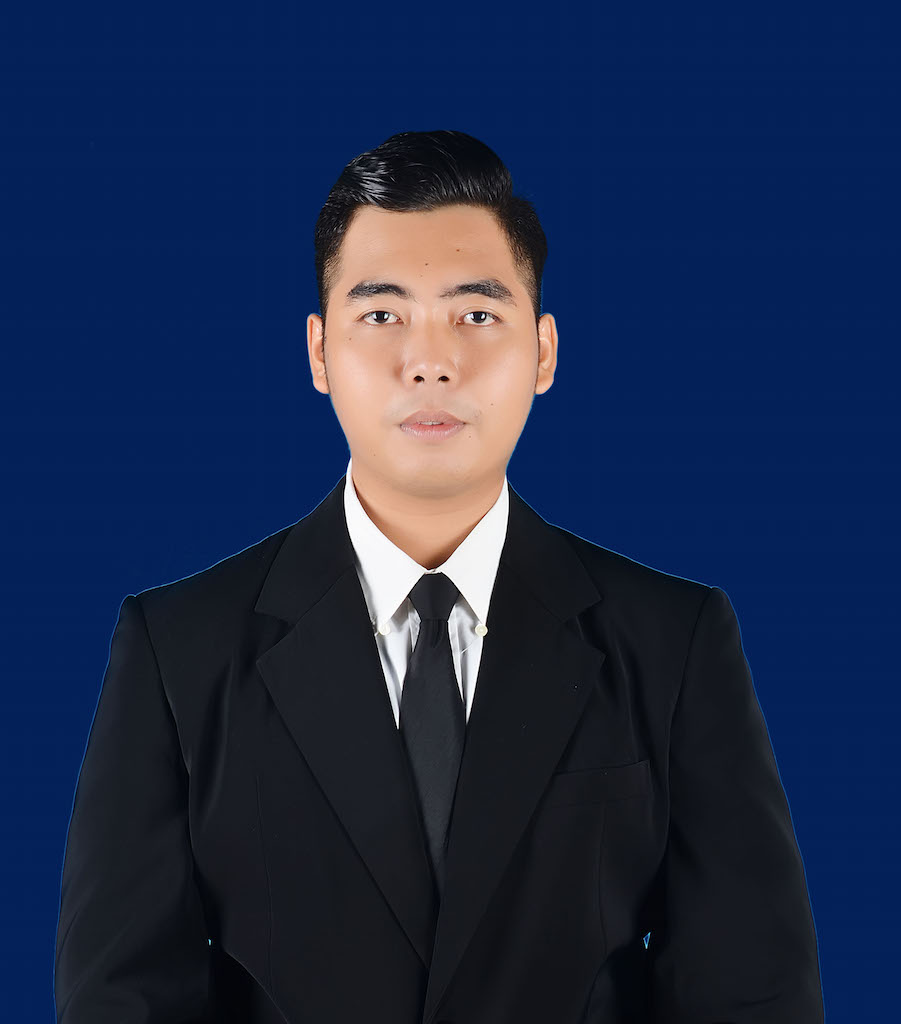 Nama 			:	Gusti Ngurah Putra Suryawan Tempat, Tanggal Lahir	:	Denpasar, 17 Oktober 1990Alamat 			:	Jalan Pidada VII No 11x, DenpasaraAgama 			: 	HinduNo Telephone 			:	0361 414246Ho Handphone 			:	081805520577E-Mail			:	goesputrasuryawan@gmail.comRiwayat Pendidikan 2010 Sampai 2014 	:	 Sarjana Komputer (STIKOM BALI)2005 Sampai 2008	: 	 SMK Negeri 1 Denpasar2002 Sampai 2005	: 	 SMP Negeri 5 Denpasar1996 Sampai 2002	: 	 SD Negeri 26 Pemecutan 